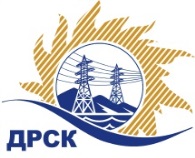 Акционерное Общество«Дальневосточная распределительная сетевая  компания»ПРОТОКОЛ № 543/УТПиР-Р(2)заседания Закупочной комиссии по аукциону в электронной форме, участниками которого могут быть только субъекты малого и среднего предпринимательства «Реконструкция ЗТП-16 посредством замены на КТП блочного типа 2*0,63 МВА, заменой ячеек КСО 6 кВ., переустройством заходов 6/0.4 кВ, демонтажом здания ЗТП п.Нижний Куранах», лот 862г. Благовещенск                                                               	«26»  августа  2019 СПОСОБ И ПРЕДМЕТ ЗАКУПКИ: аукциона в электронной форме, участниками которого могут быть только субъекты малого и среднего предпринимательства «Реконструкция ЗТП-16 посредством замены на КТП блочного типа 2*0,63 МВА, заменой ячеек КСО 6 кВ., переустройством заходов 6/0.4 кВ, демонтажом здания ЗТП п.Нижний Куранах», лот 862.КОЛИЧЕСТВО ПОДАННЫХ ЗАЯВОК НА ВТОРОЙ ЭТАП В ЗАКУПКЕ: 3 (три) заявки.КОЛИЧЕСТВО ОТКЛОНЕННЫХ ЗАЯВОК: 0 (ноль) заявка.ВОПРОСЫ, ВЫНОСИМЫЕ НА РАССМОТРЕНИЕ ЗАКУПОЧНОЙ КОМИССИИ: О рассмотрении результатов оценки вторых частей заявок УчастниковО признании заявок соответствующими условиям Документации о закупке по       результатам рассмотрения вторых  частей заявокРЕШИЛИ:По вопросу № 1Признать объем полученной информации достаточным для принятия решения.Принять к рассмотрению второй части заявок следующих участников:По вопросу № 2Признать вторые части заявок следующих Участников: № 184924/ ООО «Ремстрой-2008»; № 188699/ ООО «ЭК Меркурий»; 188694/ ИП Кузовков соответствующими условиям Документации о закупке и принять их к дальнейшему рассмотрению.Исп. Коротаева Т.В.Тел. 397-205№п/пИдентификационный номер Участника закупкиДата и время регистрации заявки184924/ ООО «Ремстрой-2008»17.07.2019 06:09188694/ ИП Кузовков24.07.2019 00:43188699/ ООО «ЭК Меркурий» 24.07.2019 01:03№п/пИдентификационный номер/название УчастникаДата и время регистрации заявки184924/ ООО «Ремстрой-2008»17.07.2019 06:09188694 /ИП Кузовков24.07.2019 00:43188699/ ООО «ЭК Меркурий» 24.07.2019 01:03Секретарь Закупочной комиссии  ____________________М.Г. Елисеева